АДМИНИСТРАЦИЯ ГОРОДА НОВОШАХТИНСКАПОСТАНОВЛЕНИЕ29.03.2024  					    № 330                    	      г. Новошахтинск_______________________________________________________________________________________________________________________О мерах по реализации Правил проведения эвакуационныхмероприятий при угрозе возникновения иливозникновении чрезвычайных ситуаций природногои техногенного характера на территории города НовошахтинскаВ соответствии с Федеральным законом от 21.12.1994 № 68-ФЗ «О защите населения и территорий от чрезвычайных ситуаций природного и техногенного характера», постановлением Правительства Российской Федерации от 19.09.2022 № 1654 «Об утверждении Правил проведения эвакуационных мероприятий при угрозе возникновения или возникновении чрезвычайных ситуаций природного и техногенного характера» ПОСТАНОВЛЯЮ:1. Утвердить положение о реализации Правил проведения эвакуационных мероприятий при угрозе возникновения или возникновении чрезвычайных ситуаций природного и техногенного характера на территории города Новошахтинска согласно приложению.2. Рекомендовать руководителям организаций, учреждений города, вне зависимости от формы собственности, принять локальные акты, определяющие правила проведения эвакуационных мероприятий при угрозе возникновения или возникновении чрезвычайных ситуаций природного и техногенного характера на территории объекта.Признать утратившими силу постановления Администрации города:от 12.07.2013 № 848 «О проведении эвакуационных мероприятий при возникновении чрезвычайных ситуаций природного и техногенного характера в мирное время»;от 03.07.2015 № 709 «О внесении изменений в постановление Администрации города от 12.07.2013 № 848».4. Настоящее постановление подлежит размещению на официальном сайте Администрации города Новошахтинска в сети Интернет.	5. Контроль за исполнением постановления возложить на первого заместителя Главы Администрации города Пархоменко М.Н.Глава Администрации города                                                       С.А. Бондаренко                                                                       Постановление вносит муниципальное бюджетное учреждение города Новошахтинска «Управление по делам гражданской обороны и чрезвычайным ситуациям»Приложение к постановлениюАдминистрации городаот 29.03.2024 № 330ПОЛОЖЕНИЕ                         о реализации Правил проведения эвакуационных мероприятий при угрозе возникновения или возникновении чрезвычайных ситуаций природного и техногенного характера на территории города Новошахтинска(далее – Положение)1. 	Настоящее Положение устанавливает порядок проведения эвакуационных мероприятий при угрозе возникновения или возникновении чрезвычайных ситуаций природного и техногенного характера на территории города Новошахтинска (далее – эвакуационные мероприятия, чрезвычайные ситуации).2. 	В настоящем Положении под эвакуационными мероприятиями понимаются действия по перемещению граждан Российской Федерации, иностранных граждан и лиц без гражданства, находящихся на территории города Новошахтинска (далее – население), материальных и культурных ценностей с территории, на которой существует угроза возникновения чрезвычайной ситуации, или из зоны чрезвычайной ситуации в район (место), расположенный за пределами воздействия поражающих факторов источника чрезвычайной ситуации (далее – безопасный район (место)) в соответствии с постановлением Правительства Российской Федерации от 19.09.2022 № 1654 «Об утверждении Правил проведения эвакуационных мероприятий при угрозе возникновения или возникновении чрезвычайных ситуаций природного и техногенного характера» (далее – постановление Правительства РФ от 19.09.2022 № 1654).3. Проведение эвакуационных мероприятий осуществляется в целях:спасения жизни и сохранения здоровья людей, находящихся на территориях, на которых существует угроза возникновения чрезвычайных ситуаций, или в зонах чрезвычайных ситуаций;снижения материальных потерь при чрезвычайных ситуациях;сохранения материальных и культурных ценностей при чрезвычайных ситуациях.4. Особенности проведения эвакуационных мероприятий определяются:характером источника чрезвычайной ситуации (опасное природное явление, пожар, техногенная авария на опасном промышленном объекте или иной вид угроз);пространственно-временными характеристиками воздействия поражающих факторов источника чрезвычайной ситуации;численностью и охватом вывозимого (выводимого) населения;временем и срочностью проведения эвакуационных мероприятий.Исходя из данных факторов, эвакуации классифицируются:а) по срокам проведения:заблаговременная (упреждающая) – при высокой вероятности возникновения чрезвычайной ситуации на потенциально опасных объектах или угрозе стихийных бедствий;экстренная (безотлагательная) – при возникновении чрезвычайных ситуаций и угрозе стихийных бедствий с катастрофическими последствиями;б) по численности эвакуируемого населения:частичная – эвакуируется нетрудоспособное и незанятое на производстве население, а также дети дошкольного и школьного возраста;общая – эвакуируется все население.Выбор вариантов проведения эвакуации определяется в зависимости:от возможных сценариев развития обстановки в зоне воздействия поражающих факторов прогнозируемой чрезвычайной ситуации;от достоверности прогноза реализации данных сценариев;от масштабов распространения и характера опасности возникающих (возникших) угроз.5. Принципами проведения эвакуационных мероприятий являются:планирование и подготовка маршрутов эвакуации, мест размещения населения, материальных и культурных ценностей в безопасных районах (местах);приоритетное использование транспортных средств для проведения эвакуационных мероприятий;обеспечение охраны общественного порядка и сохранение имущества населения в зонах чрезвычайных ситуаций при проведении эвакуационных мероприятий и в безопасных районах (местах);обеспечение возвращения граждан в места постоянного проживания, а также материальных и культурных ценностей в места постоянного хранения после устранения угрозы возникновения чрезвычайной ситуации или ликвидации чрезвычайной ситуации;информирование населения о ходе аварийно-спасательных и других неотложных работ.6. Эвакуационные мероприятия и вопросы взаимодействия между органами государственной власти, Администрацией города и организациями города при их проведении отражаются в соответствующих планах действий по предупреждению и ликвидации чрезвычайных ситуаций.Особенности планирования эвакуационных мероприятий определяются:характером источника чрезвычайной ситуации (радиоактивное загрязнение или химическое заражение местности, наводнение, пожар (природный или техногенный), землетрясение, и т.п.);пространственно-временными характеристиками воздействия поражающих факторов источника чрезвычайной ситуации;численностью и охватом вывозимого (выводимого) населения, временем и срочностью проведения эвакуации.7. Эвакуационные мероприятия проводятся при наличии угрозы жизни и здоровью людей, возникновения материальных потерь при чрезвычайной ситуации в соответствии с законодательством Российской Федерации на основании решений руководителей организаций и комиссии по предупреждению и ликвидации чрезвычайных ситуаций и обеспечению пожарной безопасности муниципального образования «Город Новошахтинск» (далее – комиссия).8. В случаях, требующих незамедлительного решения, эвакуационные мероприятия при угрозе возникновения или возникновении чрезвычайных ситуаций на территории города Новошахтинска могут проводиться по решению должностных лиц, определенных соответствующей комиссией, с последующим принятием решения на заседании соответствующей комиссии, в организациях города – по решению руководителя.9. В соответствии с пунктом 8 Правил проведения эвакуационных мероприятий при угрозе возникновения или возникновении чрезвычайных ситуаций природного и техногенного характера, утвержденных постановлением Правительства РФ от 19.09.2022 № 1654 в решении руководителя организации (для организации), либо в правовом акте, принимаемом Администрацией города, на основании решения соответствующей комиссии о проведении эвакуационных мероприятий определяются в том числе:места сбора и (или) посадки на транспорт эвакуируемого населения для перевозки (вывода) в безопасные районы (места), а также перечень материальных и культурных ценностей, вывозимых (выносимых) за пределы воздействия поражающих факторов источника чрезвычайной ситуации;маршруты эвакуации, способы и сроки перевозки (вывода) населения, вывоза (выноса) материальных и культурных ценностей с территории, на которой существует угроза возникновения чрезвычайной ситуации, или из зоны чрезвычайной ситуации; перечень транспортных средств, привлекаемых для проведения эвакуационных мероприятий;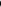 перечень развертываемых пунктов временного размещения и питания в безопасных районах (местах), места хранения вывозимых (выносимых) материальных и культурных ценностей.10. При принятии решения о проведении эвакуационных мероприятий при угрозе возникновения или возникновении чрезвычайных ситуаций на территории города Новошахтинска:муниципальное бюджетное управление города Новошахтинска «Управление по делам гражданской обороны и чрезвычайным ситуациям» (далее – МБУ города Новошахтинска «Управление по делам ГО и ЧС») в соответствии с пунктом 3 Положения о муниципальной системе централизованного оповещения и информирования населения муниципального образования «Город Новошахтинск», утвержденного постановлением Администрации города от 13.10.2023 № 1047, осуществляет оповещение населения о проведении эвакуационных мероприятий, маршрутах и способах проведения эвакуационных мероприятий. При введении режима функционирования повышенной готовности или чрезвычайной ситуации передача экстренной информации населению осуществляется с помощью SMS-рассылки на пользовательское оборудование абонентов через операторов подвижной радиотелефонной связи;МБУ города Новошахтинска «Управление по делам ГО и ЧС» во взаимодействии с эвакуационной комиссией муниципального образования «Город Новошахтинск» (далее – эвакуационная комиссия), в соответствии с подпунктом 2.2 пункта 2 Положения об эвакуационной комиссии муниципального образования «Город Новошахтинск», утвержденного постановлением Администрации города от 27.09.2023 № 990 «Об эвакуационной комиссии муниципального образования «Город Новошахтинск», и с муниципальным казенным учреждением города Новошахтинска «Управление городского хозяйства», в соответствии с пунктом 8 приложения № 2 к постановлению Администрации города от 25.03.2016 № 202 «О муниципальном звене областной подсистемы единой государственной системы предупреждения и ликвидации чрезвычайных ситуаций», организуют перевозку (вывод) населения, вывод (вынос) материальных и культурных ценностей в безопасные районы (места);начальники пунктов временного размещения пострадавшего населения, эвакуируемого (отселяемого) при угрозе или возникновении чрезвычайной ситуации (далее – ПВР), созданных в соответствии с постановлением Администрации города от 17.02.2023 № 131 «О создании пунктов временного размещения пострадавшего населения, эвакуируемого (отселяемого) при угрозе возникновения или возникновении чрезвычайной ситуации, на территории города Новошахтинска», во взаимодействии с МБУ города Новошахтинска «Управление по делам ГО и ЧС» и эвакуационной комиссией предоставляют эвакуированным гражданам ПВР и питания, в которых осуществляются медицинское обеспечение, обеспечение коммунально-бытовыми услугами и предметами первой необходимости, информационно-психологическая поддержка.11. Проведение эвакуационных мероприятий при угрозе возникновения или возникновении чрезвычайных ситуаций муниципального характера обеспечивается эвакуационной комиссией во взаимодействии с органами управления муниципального звена территориальной подсистемы единой государственной системы предупреждения и ликвидации чрезвычайных ситуаций на основании решения комиссии (приложение № 2 к постановлению Администрации города от 25.03.2016 № 202 «О муниципальном звене областной подсистемы единой государственной системы предупреждения и ликвидации чрезвычайных ситуаций». 12. При принятии решения руководителем организации о проведении эвакуационных мероприятий в отношении работников, а также граждан, находящихся на объектах организаций, при угрозе возникновения или возникновении чрезвычайных ситуаций на этих объектах, организации, в соответствии с постановлением Правительства РФ от 19.09.2022 № 1654:осуществляют оповещение работников и граждан, находящихся на объектах указанных органов, корпораций и организаций, о проведении эвакуационных мероприятий, маршрутах и способах проведения эвакуационных мероприятий;организуют вывод (перевозку) работников и граждан, находящихся на объектах указанных органов, корпораций и организаций, в безопасные районы (места), а также при необходимости вынос (вывоз) материальных и культурных ценностей за пределы воздействия поражающих факторов источника чрезвычайной ситуации.13. При принятии решения о проведении эвакуационных мероприятий, в соответствии с пунктом 7 настоящего Положения, постановлением Правительства РФ от 19.09.2022 № 1654 рекомендовать:13.1. Отделу Министерства внутренних дел Российской Федерации по городу Новошахтинску:организовать охрану общественного порядка и обеспечение общественной безопасности в местах сбора (посадки) эвакуируемого населения, при его перевозке (выводе) в безопасные районы (места) и в ПВР;принимать меры по охране имущества, оставшегося без присмотра;временно ограничить или запретить дорожное движение, изменить организацию движения на отдельных участках дорог в целях создания необходимых условий для безопасного движения транспортных средств и пешеходов на маршрутах эвакуации.13.2.  Отделению вневедомственной охраны по городу Новошахтинску – филиалу федерального государственного казенного учреждения «Управление вневедомственной охраны войск национальной гвардии Российской Федерации по Ростовской области» принять участие в охране общественного порядка и обеспечении общественной безопасности в местах сбора (посадки) эвакуируемого населения и в ПВР.Управляющий делами Администрации города         	                                                          Ю.А. Лубенцов